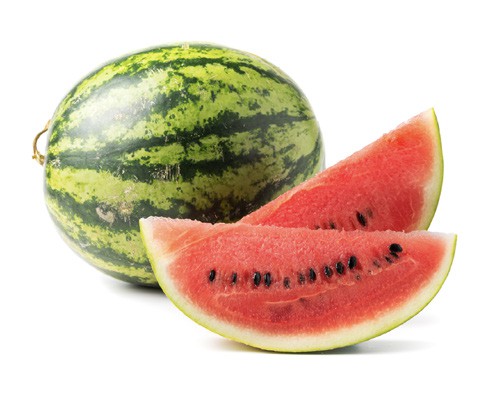 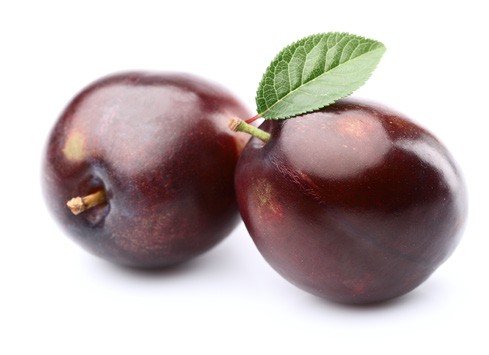 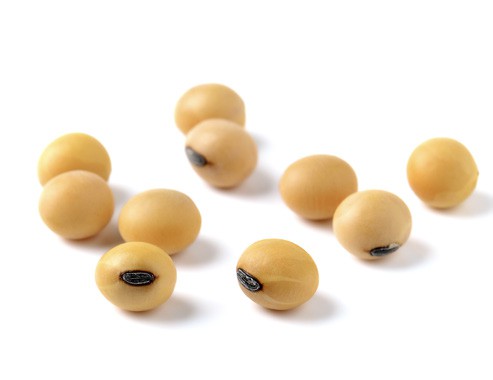 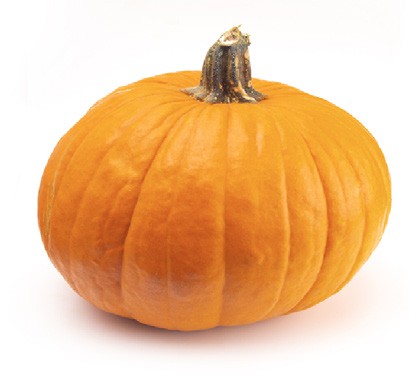 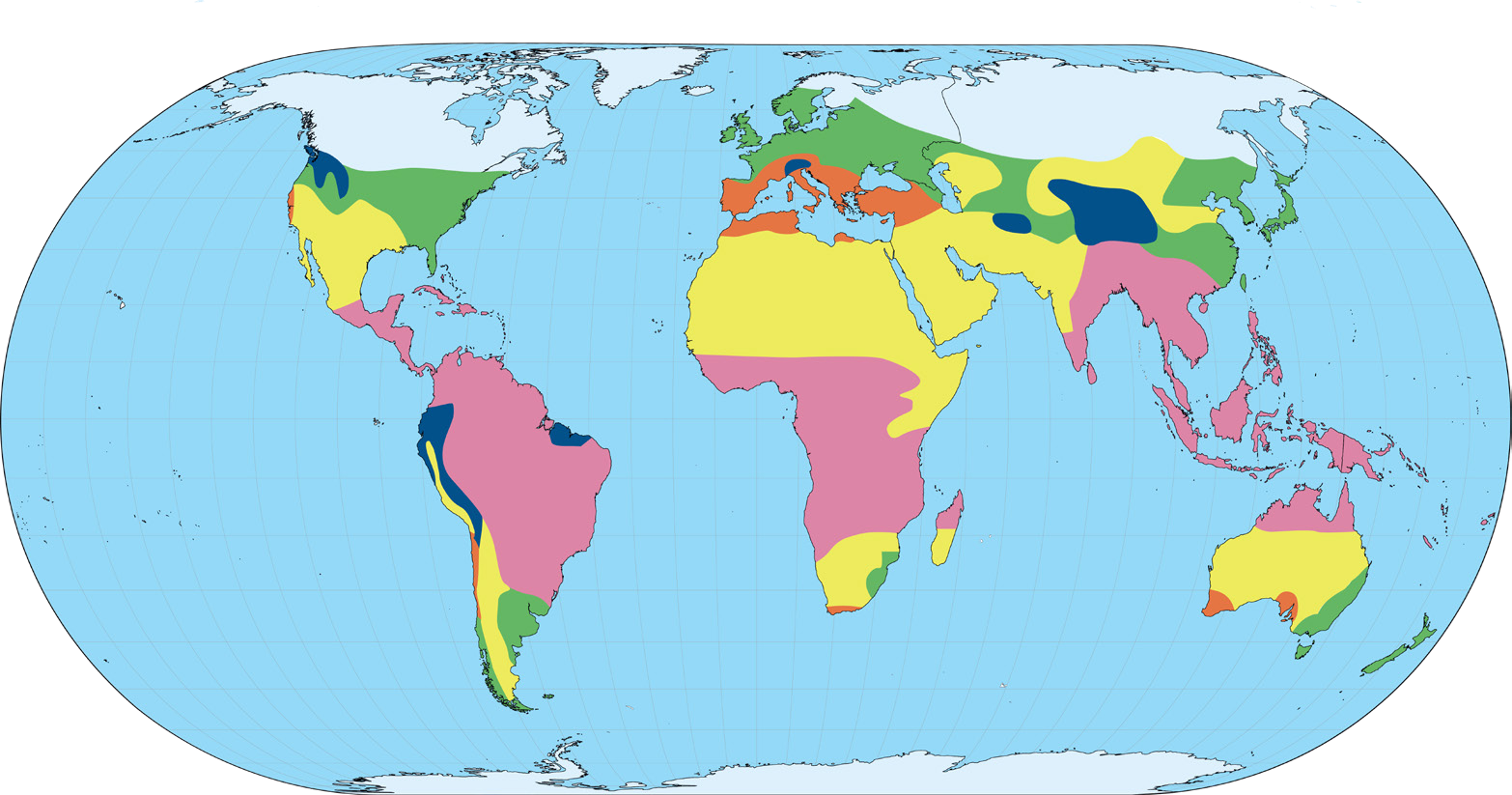 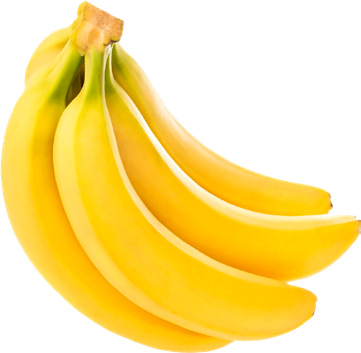 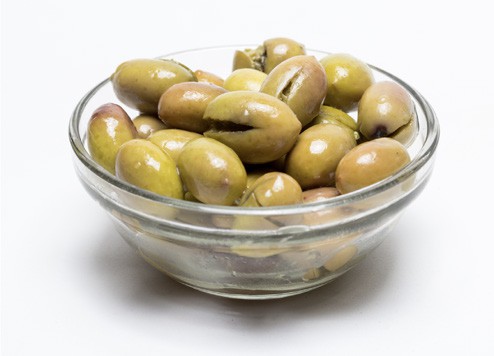 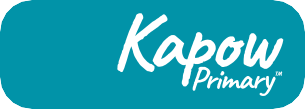 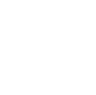 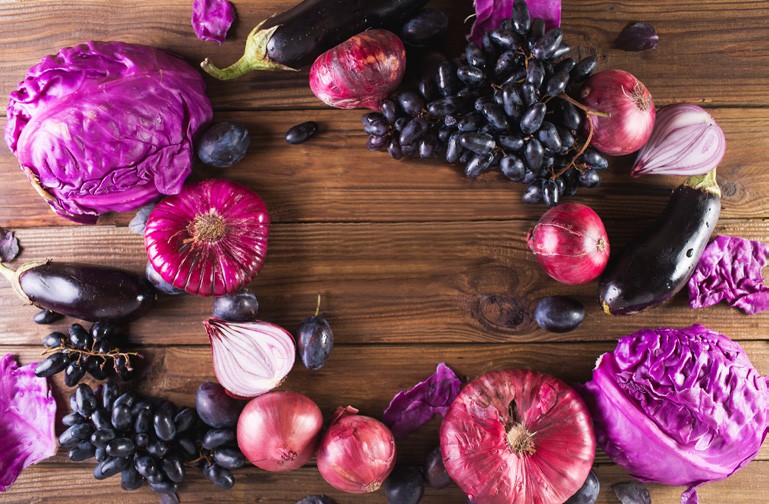 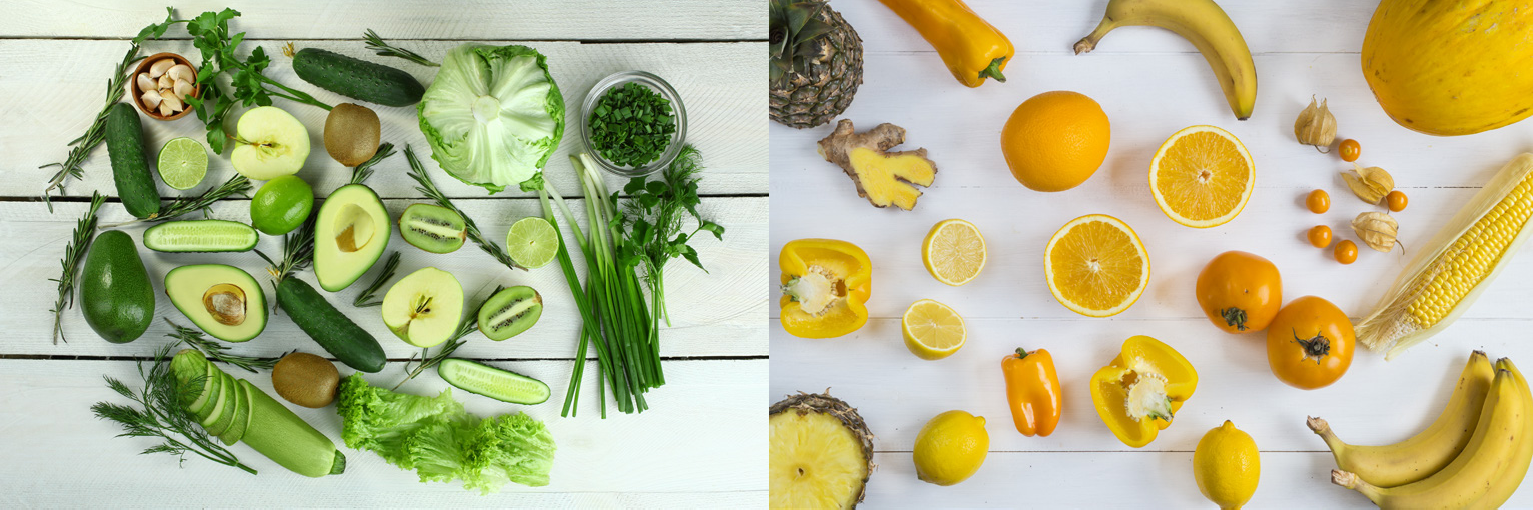 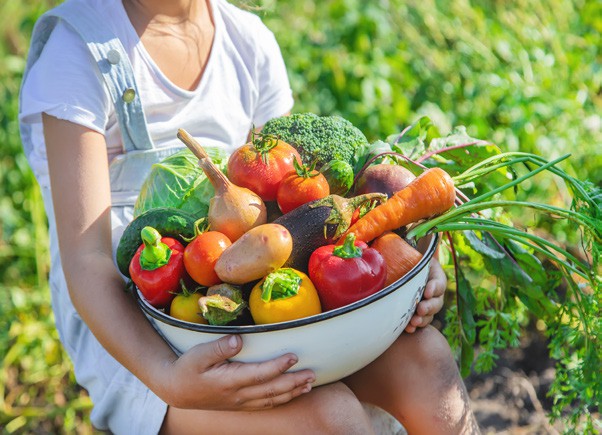 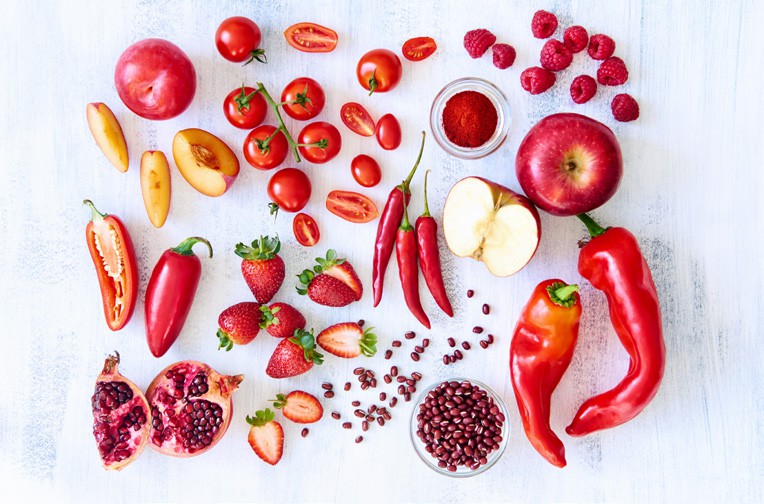 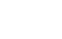 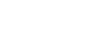 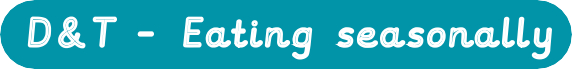 appearance	The way something looks.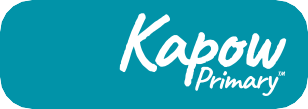 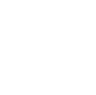 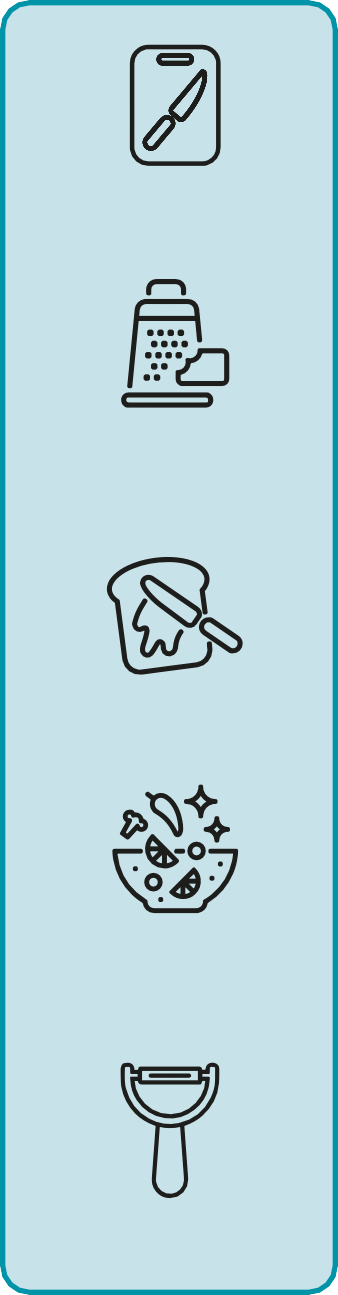 climate	The weather conditions that an area usually has.complementary	Things that go together like colours or flavours.evaluate A plan for a recipe or dish.To decide how good something is.export	Food sold to another country.import ingredients Food bought from another country. Foods that a recipe is made from.peel seasonal temperateTo remove the skin of fruit or vegetables.Food that grows at a certain time of the year. A climate with four seasons like the UK.texture weatherThe way food feels in your mouth. The temperature or conditions outside.Blue and purple: vitamin C and fibre.Red: vitamin A and vitamin C.Green: vitamin E, iron, B vitamins and calcium.Orange and yellow: vitamin A, vitamin C and fibre.Green: vitamin E, iron, B vitamins and calcium.